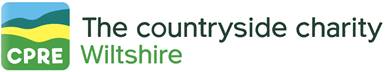 													PO Box 4291 	President: Mrs Sarah Rose Troughton, HM Lord-Lieutenant of Wiltshire						Devizes	Branch Chairman:  Anne Henshaw 									WiltshireBranch Project Officer and BKVC Organiser: Mike Manson							SN10 9ED													Tel  01380 722157												Email: admin@cprewiltshire.org.uk												Web site: www.cprewiltshire.org.uk2024 WILTSHIRE BEST KEPT VILLAGE COMPETITION ENTRY FORMPlease complete and return this form with the required report and map of your village to:  admin@cprewiltshire.org.uk, or THE PROJECT OFFICER, CPRE WILTSHIRE, PO Box 4291, Devizes, SN10 9EDby Friday 19th April 2024 (email preferred)*	Please highlight or circle on your map the ones which apply to your villageMAP: Please define on your map the area which you wish to be judged and please highlight all footpaths (see Entry Guidelines). The map will be judged and marked in the competition. NAME AND ADDRESS OF PARISH COUNCIL CLERK OR ENTRY COORDINATOR (IN CAPITALS):…………………………………………………...……………………………………………………………………………………………………………………………………………………………………………………………...…………………………………………………………………………………………………………………………………………Tel: Day  .............................................    	Evening  ……………………………………   		Mobile ………………………………………..Email address  …………………………………………………………………………………………………………………………………………………………………………Signed ................................................................................  Chairman/Clerk/Coordinator                       Date …………………………...Data Protection:Original entry forms will be held securely in the CPRE Wiltshire office.  Copies will be given only to the judges who visit a specific village.  All judges will be told not to disseminate contact information and either to return the copies to our office or to confirm that their copies have been destroyed after use.  Please state here if your contact information can be included in the copies sent to judges:  YES/NO.NAME OF VILLAGENAME OF PARISHSIZE CATEGORY (Large 1001 to 3500; Medium 301 to 1000; Small 300 or lessSIZE CATEGORY (Large 1001 to 3500; Medium 301 to 1000; Small 300 or lessActual Village PopulationSource: https://www.wiltshireintelligence.org.uk/topics/census/#build Put your village name into the box “Find an area or postcode”.Actual Village PopulationSource: https://www.wiltshireintelligence.org.uk/topics/census/#build Put your village name into the box “Find an area or postcode”.Actual Village PopulationSource: https://www.wiltshireintelligence.org.uk/topics/census/#build Put your village name into the box “Find an area or postcode”.NEWCOMER ENTRANT(Newcomers are villages which have not entered since 2017)NEWCOMER ENTRANT(Newcomers are villages which have not entered since 2017)YES/NOYES/NOVillage Website  Village Website  www.www.POST CODE (for SatNav use by judges)POST CODE (for SatNav use by judges)VILLAGE DETAILS:  To assist the judges please indicate by a tick if your village has any of the following features, and show each on the village map which we ask you to provide. These features are not a condition of entry since your village may have all, none or a few of them. If appropriate, please specify and show how many.  VILLAGE DETAILS:  To assist the judges please indicate by a tick if your village has any of the following features, and show each on the village map which we ask you to provide. These features are not a condition of entry since your village may have all, none or a few of them. If appropriate, please specify and show how many.  VILLAGE DETAILS:  To assist the judges please indicate by a tick if your village has any of the following features, and show each on the village map which we ask you to provide. These features are not a condition of entry since your village may have all, none or a few of them. If appropriate, please specify and show how many.  VILLAGE DETAILS:  To assist the judges please indicate by a tick if your village has any of the following features, and show each on the village map which we ask you to provide. These features are not a condition of entry since your village may have all, none or a few of them. If appropriate, please specify and show how many.  Public playing fields(including pavilions etc.)*	War Memorial or Garden*Common Land/Green/Open Spaces*Shop, Post Office*Public Garden, Allotments*Public House*Pond or Stream*Garages, Workshops, Outbuildings*Village Hall/Church Hall*Bus Shelter**Telephone Kiosk – in use/not in use**	Noticeboards*Churchyard or Burial Grounds*Car Parks*Special features of the village (if any)Area(s) dedicated to nature conservation*; please specify its function and use your village report for more information if necessary.Problem Area (over which Parish Council has no control, e.g. Dumped refuse, fly-tipping, etc use your village report for more information if necessary.)